Паспорт площадкиАдрес площадкиАдрес площадки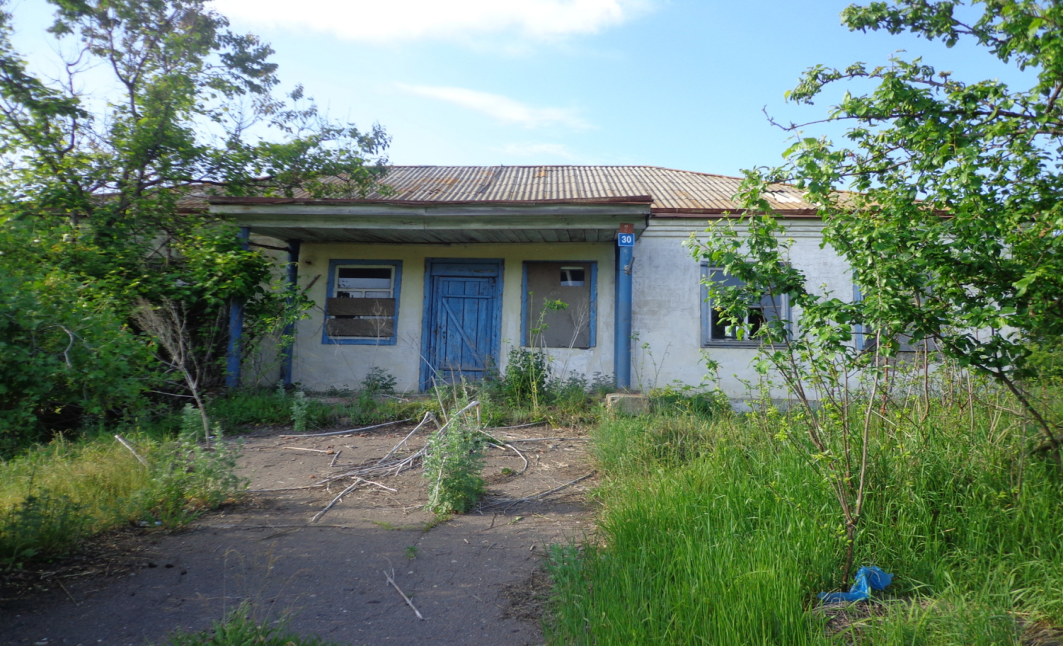 Наименование областиБелгородская областьНаименование сельского поселенияИващенковское, с. ТютюниковоНаименование улицыЦентральнаяНомер 30Контактные данныеКонтактные данныеФ.И.О. Руководителя-Телефон:-E-mail:-Основные сведенияОсновные сведенияНаименование юридического лицаСвободная площадкаСобственник Государственная собственностьВид деятельностиСельское хозяйствоПлощадь земельного участка, кв.м500 кв.м.Наличие зданий и сооружений, площадь кв.м.здание столовой - 150 кв.м.Наличие зданий и сооружений, площадь кв.м.здание столовой - 150 кв.м.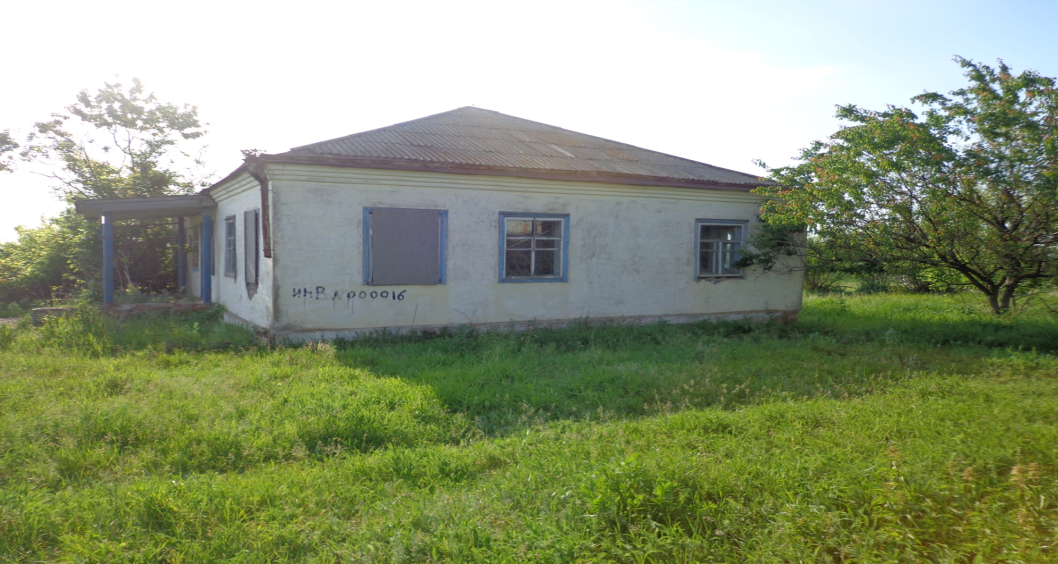 Инженерная инфраструктураИнженерная инфраструктураЭлектроэнергияНе имеетсяГазИмеетсяВодаИмеетсяКанализацияНе имеетсяТелефонНе имеетсяИнтернетНе имеется